2019-2020 Annual Cougar Sports Physical Day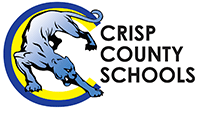 Saturday, April 6th 2019(CCHS Gymnasium)Doors open at 8 a.m.FREE Physical Exams begin at 8:30-11:00 a.m.(Middle School Parents are required to attend with their child)* All new High School Athletes are required to complete athletic forms online utilizing DragonFly Max.See our website for instructions at: www.caring4cougars.com*Proof of Insurance required for ALL Athletes to participate in sports.(Representatives will be onsite to assist you with any questions)Sports Physicals are available to all Upcoming Crisp County Middle School and All High School Athletes and conducted based upon first come-first served 